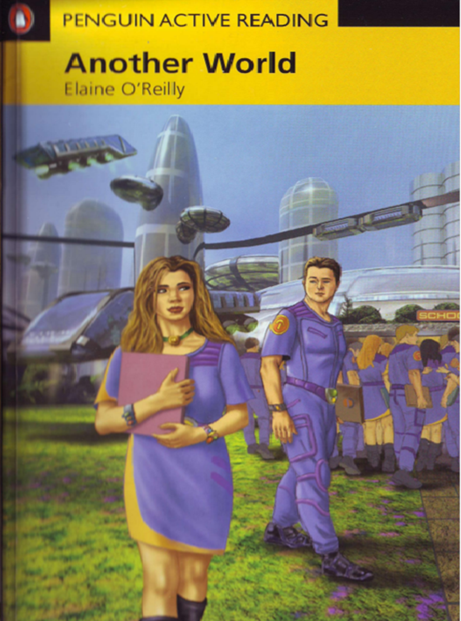 CTRL + CLICK to read and listen to the chapters of the book: https://bit.ly/2FAk7Dx Chapter 1: https://bit.ly/316IWPu Chapter 2: https://bit.ly/2CBXpJX Chapter 3 https://bit.ly/2Y5zZUX Chapter 4: https://bit.ly/316Jc0U Chapter 5: https://bit.ly/3gerGwp Chapter 6: https://bit.ly/2Q3a3F2 Chapter 7: https://bit.ly/3g5JNUY Chapter 8: https://bit.ly/2E1hKsU 